Методическая разработка, посвященная  70-летию Победы в Великой Отечественной войнепо теме « По дорогам войны»Выполнила учитель начальных классов Тюрнина Валентина ИвановнаМОУ «СОШ» с. Деревянск Усть-Куломского района Республики КомиЦель: формировать патриотическое сознание у обучающихся , верность Отечеству.Задачи:1.Познакомить учащихся с основными этапами Великой Отечественной войны, с её решающими сражениями.2.Воспитание у школьников чувства глубокого патриотизма, уважения к тем, кто пережил все ужасы войны, желания и стремления жить в мире.3. сохранять историческую память о героях ,развивать любознательность, патриотические чувства; чувство гордости за свой народ, свою Родину.Формирование УУД (универсальных учебных действий):1.	Личностные – положительное отношение к героям войны;              - соблюдение традиции праздника Победы;              - стремление жить в гармонии с людьми других народов;             - представление о ценностях жизни.2. Регулятивные – жизненный оптимизм;   - развивать умение разрешать внутренние разногласия;  - учиться высказывать предположение (версию);3. Коммуникативные – представление о том, что важно понимать друг друга;    - уметь договариваться и разрешать конфликты;4. Познавательные – получать информацию о жизни людей в военное  время;  - делать выводы в результате   полученной информации.	Оборудование: наглядность -плакаты по теме « ВОВ», глобус, иллюстрации о мире, альбомный лист, цветные карандаши, ИКТ.Форма проведения: классный час. 1.Организациооный моментПросмотр фотографии к  9 мая (беседа с детьми) - Ребята ,какому событию посвящена данная фотография?- Верно! тема сегодняшнего нашего занятия "Великая Отечественная война"– Что вы можете рассказать о Великой Отечественной войне?- Да война принесла много горя ...Весь народ поднялся на борьбу с врагом. Наши солдаты преградили дорогу врагу и, не щадя себя, шли к Победе. За годы войны произошли крупнейшие сражения под Москвой, Курском, Сталинградом-Как  мы в наше время можем узнать о войне?(варианты ответов)-А я предлагаю пройтись по дорогам войны, как когда-то шагали наши деды, дяди, освобождая каждый дом, улицу, города от врагов.«Мы по дорогам пыльным с боем шли,От бомб земля дрожала, как живая.Мы каждый метр своей родной землиОтстаивали, кровью поливая.»1941 год22 июня – Вероломное нападение фашистской Германии на СССР.На рассвете 22 июня 1941 года началась Великая Отечественная Война. В 4 часа утра, когда мирные люди нашей страны спокойно спали, фашистская Германия без объявления войны своими танками и самолётами нарушила наши границы, ворвалась на территорию нашей страны, стала бомбить, разрушать города и сёла, убивать мирный наш народ.22 июня – конец июля – Героическая оборона Брестской крепости.(слайд 3)Брестская крепостьОборона Брестской крепости. Первым советским пограничным стратегическим пунктом, расположенным на направлении главного удара группы армий "Центр" (на Минск и Москву) был Брест и Брестская крепость, которую немецкое командование планировало захватить в первые часы войны. К моменту нападения в крепости было от 7 до 8 тысяч советских воинов, здесь же жило 300 семей военнослужащих .Советским воинам приходилось отбивать по 6-8 атак в день. К концу июня враг захватил большую часть крепости. В результате кровопролитных боев и понесенных потерь оборона крепости распалась на ряд изолированных очагов сопротивления. Находясь в полной изоляции за сотни километров от линии фронта, защитники крепости продолжали мужественно сражаться с врагом.1942 год17 июля – 2 февраля 1943 года – Битва под Сталинградом.Волгоград (Сталинград). Мемориал "Родина-мать зовёт"По замыслу гитлеровского командования, немецкие войска должны были в летней кампании 1942 года достичь тех целей, которые были сорваны их поражением по Москвой. Главный удар предполагалось нанести на южном крыле советско-германского фронта с целью захвата города Сталинграда, выхода в нефтеносные районы Кавказа и плодородные регионы Дона, Кубани и Нижней Волги. С падением Сталинграда враг получал возможность отрезать юг страны от центра. Мы могли потерять Волгу - важнейшую транспортную артерию, по которой шли грузы с Кавказа. Оборонительные действия советских войск на Сталинградском направлении велись в течение 125 дней. Героическая оборона советских войск на Сталинградском направлении вынуждала гитлеровское верховное командование перебрасывать сюда всё новые и новые силы. 13 сентября немцы перешли в наступление по всему фронту, пытаясь захватить Сталинград штурмом. Сдержать его мощный натиск советским войскам не удалось. Они были вынуждены отступить в город. Дни и ночи не прекращались бои на улицах города, в домах, на заводах, на берегу Волги. Наши части, понеся большие потери, все же держали оборону, не оставляя город.1943 год5 июля – 23 августа – Битва под Курском.В 1943 году гитлеровское командование решило провести свое генеральное наступление в районе Курска. Советское командование готовилось к этому наступлению. С середины апреля Генеральный штаб приступил к разработке плана как оборонительной операции под Курском, так и контрнаступления. А к началу июля 1943 года советское командование завершило подготовку к битве на Курской дуге. 5 июля 1943г. немецкие войска начали наступление. Первая атака была отбита. Однако, затем советским войскам пришлось отойти. Бои были очень напряженными, и добиться значительного успеха немцам не удалось. Противник не решил ни одной из поставленных задач и в конечном итоге вынужден был прекратить наступление и перейти к обороне.22 марта 1943 года .Белорусская деревня Хатынь.Это Было так. Все жители белорусской деревни Хатынь были сожжены заживо за то, что помогали партизанам. Небольшую деревню Хатынь окружили немцы. Они врывались в дома и выгоняли людей на улицу. Немцы сгоняли жителей в сарай. В нём становилось всё теснее и теснее. Матери пытались успокоить детей, но сами не смогли сдержать слёз. В Хатыни было немало многодетных семей: по 7, по 9 детей в семье. А девятнадцатилетняя Вера Яскевич качала на руках семинедельного сына. В сарай согнали всех стариков. Немцы обложили сарай соломой, облили бензином и подожгли. Их сжигали живыми. Многие пытались вырваться из огня. Но фашисты расстреливали их из автоматов. Для 149 жителей этой деревни этот день стал последним.Слушайте!!! К вашим сердцам обращаются колокола Хатыни. С гневом и болью рассказывают они о трагедии этой деревни.В Хатыни четыре колодца,(В былом - 26 дворов…)В мир над колодцами льётсяРеквием колоколов:-Родимые, помните, помните…Живые - мы вечно в огне.Сто сорок девять нас - помните!Силой пусть станет гнев!Пусть жгучая боль, словно пропасть,Стоит на пути войны.Пусть партизанские тропыПамяти будут верны.1944 год27 января – Освобождение Ленинграда от вражеской блокады.Одно из самых страшных событий Великой Отечественной войны - блокада Ленинграда немецкими войсками. Она длилась с 8 сентября 1941 года по 27 января 1944 года (блокадное кольцо было прорвано 18 января 1943 года), - 872 дня.К началу блокады в городе имелись лишь недостаточные по объёму запасы продовольствия и топлива. Единственным путём сообщения с блокадным Ленинградом оставалось Ладожское озеро, находящееся в пределах досягаемости артиллерии осаждающих. Пропускная способность этой транспортной артерии была несоответствующей потребностям города. Начавшийся в городе голод, усугублённый проблемами с отоплением и транспортом, привёл к сотням тысяч смертей среди жителей.На ЛенинградОбхватом с трёх сторонШёл Гитлер силой сорока дивизий.Бомбил. Он артиллерию приблизил,Но не поколебал ни на микрон,Не приостановил не на мгновеньеОн сердца ленинградского биение.И, видя это, разъярённый враг,Предполагавший город взять с набега,Казалось бы, испытанных стратеговПризвал на помощь он: Мороз и Мрак.И те пришли, готовые к победам,А третий, Голод, шёл за ними следом.Война – 900 дней и ночей блокадного Ленинграда (ныне Санкт -Петербурга). Это 125 г хлеба в сутки. Это сотни бомб и снарядов, падающих на мирных людей.1945 год9 мая – День  ПОБЕДЫ.И вот, наконец, 9 мая 1945 года наступила долгожданная Победа!Сияет солнце в День ПобедыИ будет нам всегда светить.В боях жестоких наши дедыВрага сумели победить.Идут колонны ровным строем,И льются песни там и тут,А в небе городов-героевСверкает праздничный салют!Пусть не будет войны никогда!Пусть спокойные спят города.Пусть сирены пронзительный войНе звучит над моей головой.Ни один пусть не рвётся снаряд,Ни один не строчит автомат.Пусть оглашают наши лесаТолько птиц и детей голоса.И пусть мирно проходят года,Пусть не будет войны никогда!Прошла война, прошла отрада,Но боль взывает к людям:"Давайте, люди, никогдаоб этом не забудем.Пусть память верную о нейХранят, об этой муке,И дети нынешних детей,И наших внуков внуки.Война - это 1725 разрушенных и сожженных городов и посёлков, свыше 70 тысяч сёл и деревень в нашей стране. Война - это 32 тысячи взорванных заводов и фабрик, 65 тысяч километров железнодорожных путей.Долгие 4 года до 9 мая 1945 года наши деды и прадеды боролись за освобождение родины от фашизма. Они делали это ради будущих поколений, ради нас. Давайте рассказывать об этой справедливой войне нашим детям и внукам, чтобы помнили. Народ поднялся на защиту Родины. Страна превратилась в огромный боевой лагерь. Уходили на священную войну наши деды и отцы, уходили мальчишки и девчонки.Война была. Во многих семьях сохранились солдатские треугольники-письма, которые присылали с фронта отцы и деды, мужья и сыновья, братья. Они писали, что вернутся домой и только с победой. Народ поднялся на защиту Родины. Страна превратилась в огромный боевой лагерь. Уходили на священную войну наши деды и отцы, уходили мальчишки и девчонки.Самую большую тяжесть войны вынесла на плечах женщина-мать.Солдат  (пишет письмо) .«Знаю, в сердце у тебя тревога-Нелегко быть матерью солдата!Знаю, всё ты смотришь на дорогу.По  которой я ушёл когда-то.Знаю я, морщинки глубже сталиИ чуть-чуть сутулей стали плечи.Нынче насмерть мы в бою стояли,Мама, за тебя, за нашу встречу.Жди меня, и я вернусь,Только очень жди!»«Здравствуй, дорогой Максим!Здравствуй, мой любимый сын!Я пишу с передовой,Завтра утром - снова в бой!Будем мы фашистов гнать.Береги, сыночек, мать,Позабудь печаль и грусть -Я с победою вернусь!Обниму вас, наконец.До свиданья.»                   Твой отец«Дорогие мои родные!Ночь. Дрожит огонёк свечи.Вспоминаю уже не впервые,Как вы спите на тёплой печи.В нашей маленькой старой избушке,Что лесами сокрыта от глаз,Вспоминаю я поле, речушку,Вновь и вновь вспоминаю о вас.Мои братья и сёстры родные!Завтра снова я в бой идуЗа Отчизну свою, за Россию,Что попала в лихую беду.Соберу своё мужество, силу,Буду немцев без жалости бить,Чтобы вам ничего не грозило,Чтоб могли вы учиться и жить!»За годы Великой Отечественной Войны наш  народ потерял около 30 млн. человек. Если бы всех погибших мы почтили минутой молчания, то Земля молчала бы 47 лет.К могиле неизвестного солдатаТы в праздники и будни приходи.Он защищал тебя на поле боя.Упал, ни шагу не ступив назад.И имя есть у этого героя -Великой Армии простой солдат.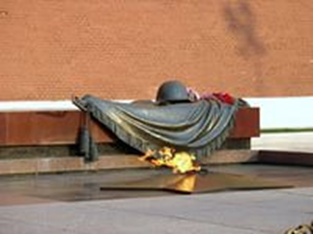 В память о погибших прошу всех встать. Склоним голову перед величием подвига русского солдата. Почтим память всех погибших в войне минутой молчания.Использованная  литература:1.Газета "Первое сентября. Начальная школа" (Приложение к журналу "Начальная школа") № 13/2003, стр.13.2. Стихи о войне Татьяны Шарыгиной.3. Стихи о войне для начальной школыhttp://wiki.iteach.ru/index.Интернет-ресурсы:http://www.uroki.net/scenar/scenar154.htmhttp://intpicture.com/fotografii-vojny-1941-1945-godov/http://www.hram-ks.ru/daty_vov.shtmlhttp://velikaja-vojna.narod.ru/PRILOJENIE/prilojenie0.htmhttp://www.klassnye-chasy.ru/klassnyy-chas-geroi-vovhttp://kopilkaurokov.ru/nachalniyeKlassihttp://doc4web.ru/nachalnaya-shkola/klassniy-chas-posvyaschenniy-velikoy-otechestvennoy-voyne-poklon.htmlhttp://www.menobr.ru/materials/729/52445/http://yandex.ru/clck/jsredir?from=yandex.ru